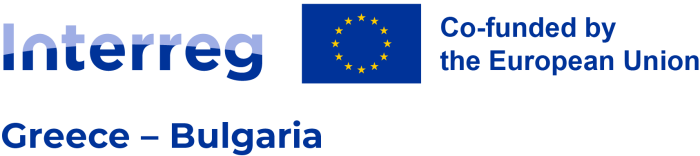 TABLE FOR COMPLIANCE WITH THE CHARTER OF FUNDAMENTAL RIGHTS OF THE EUROPEAN UNION*    Rights 39, 40, 43, 46, 48, 49, 50 are not related to actions financed by the Interreg Programmes** Rights concerning human dignity (1 to 5) are absolute rights that are not subject to any limitation. Absolute rights also include rights 49 and 50. Rights 1 to 5 are not considered to be violated by the actions of the Interreg ProgrammesTITLESARTICLESQUESTIONSTITLE I — DIGNITY1. Human dignityRisks arise for:  Human dignity, the right to life, and the physical and mental integrity of individuals involved, working, or benefiting ?  Torture or inhuman or degrading treatment or punishment?  Forced labor or trafficking of human beings? (Bio)ethical issues (cloning, transformation of the human body or its parts into a source of profit, genetic research/testing, use of genetic information)?TITLE I — DIGNITY2. Right to lifeRisks arise for:  Human dignity, the right to life, and the physical and mental integrity of individuals involved, working, or benefiting ?  Torture or inhuman or degrading treatment or punishment?  Forced labor or trafficking of human beings? (Bio)ethical issues (cloning, transformation of the human body or its parts into a source of profit, genetic research/testing, use of genetic information)?TITLE I — DIGNITY3. Right to the integrity of the personRisks arise for:  Human dignity, the right to life, and the physical and mental integrity of individuals involved, working, or benefiting ?  Torture or inhuman or degrading treatment or punishment?  Forced labor or trafficking of human beings? (Bio)ethical issues (cloning, transformation of the human body or its parts into a source of profit, genetic research/testing, use of genetic information)?TITLE I — DIGNITY4. Prohibition of torture and inhuman or degrading treatment or punishmentRisks arise for:  Human dignity, the right to life, and the physical and mental integrity of individuals involved, working, or benefiting ?  Torture or inhuman or degrading treatment or punishment?  Forced labor or trafficking of human beings? (Bio)ethical issues (cloning, transformation of the human body or its parts into a source of profit, genetic research/testing, use of genetic information)?TITLE I — DIGNITY5. Prohibition of slavery and forced labourRisks arise for:  Human dignity, the right to life, and the physical and mental integrity of individuals involved, working, or benefiting ?  Torture or inhuman or degrading treatment or punishment?  Forced labor or trafficking of human beings? (Bio)ethical issues (cloning, transformation of the human body or its parts into a source of profit, genetic research/testing, use of genetic information)?TITLE II — FREEDOMS6. Right to liberty and securityThe rights to freedom and security of the individuals are affected?• The individual's private life is respected (including their home and communication)?TITLE II — FREEDOMS7. Respect for private and family lifeThe rights to freedom and security of the individuals are affected?• The individual's private life is respected (including their home and communication)?TITLE II — FREEDOMS8. Protection of personal dataIn the case of personal data collection, the following are ensured: • The security of data processing activities at a technical and organizational level? • The intervention is relevant to the protection of data, proportionate, and necessary?• There are appropriate/special mechanisms for control and supervision?TITLE II — FREEDOMS9. Right to marry and right to found a familyThe rights that are affected include: • The rights of thought, conscience, and religion. • The rights of expression and information. • The rights of art and science. • The right to education. • The rights of work and freedom of profession. • The right to assemble and to associate. • The rights of marriage and the establishment of a family, or the legal, economic, and social protection of the family. • The respect for the free movement of persons within the EU.TITLE II — FREEDOMS10. Freedom of thought, conscience and religionThe rights that are affected include: • The rights of thought, conscience, and religion. • The rights of expression and information. • The rights of art and science. • The right to education. • The rights of work and freedom of profession. • The right to assemble and to associate. • The rights of marriage and the establishment of a family, or the legal, economic, and social protection of the family. • The respect for the free movement of persons within the EU.TITLE II — FREEDOMS11. Freedom of expression and informationThe rights that are affected include: • The rights of thought, conscience, and religion. • The rights of expression and information. • The rights of art and science. • The right to education. • The rights of work and freedom of profession. • The right to assemble and to associate. • The rights of marriage and the establishment of a family, or the legal, economic, and social protection of the family. • The respect for the free movement of persons within the EU.TITLE II — FREEDOMS12. Freedom of assembly and of associationThe rights that are affected include: • The rights of thought, conscience, and religion. • The rights of expression and information. • The rights of art and science. • The right to education. • The rights of work and freedom of profession. • The right to assemble and to associate. • The rights of marriage and the establishment of a family, or the legal, economic, and social protection of the family. • The respect for the free movement of persons within the EU.TITLE II — FREEDOMS13. Freedom of the arts and sciencesThe rights that are affected include: • The rights of thought, conscience, and religion. • The rights of expression and information. • The rights of art and science. • The right to education. • The rights of work and freedom of profession. • The right to assemble and to associate. • The rights of marriage and the establishment of a family, or the legal, economic, and social protection of the family. • The respect for the free movement of persons within the EU.TITLE II — FREEDOMS14. Rights to educationThe rights that are affected include: • The rights of thought, conscience, and religion. • The rights of expression and information. • The rights of art and science. • The right to education. • The rights of work and freedom of profession. • The right to assemble and to associate. • The rights of marriage and the establishment of a family, or the legal, economic, and social protection of the family. • The respect for the free movement of persons within the EU.TITLE II — FREEDOMS15.Freedom to choose an occupation and right to engage in workThe rights that are affected include: • The rights of thought, conscience, and religion. • The rights of expression and information. • The rights of art and science. • The right to education. • The rights of work and freedom of profession. • The right to assemble and to associate. • The rights of marriage and the establishment of a family, or the legal, economic, and social protection of the family. • The respect for the free movement of persons within the EU.TITLESARTICLESQUESTIONS16. Freedom to conduct a businessIs the freedom to condusct a business affected, or are additional requirements imposed that increase transaction costs for the involved economic entities? • Are property rights (land, movable assets, tangible/intangible elements of assets) affected, or is the market, sale, or use of property rights restricted? • If yes, does it result in complete loss of ownership? Is it justified by the implementation of the action? • Is compensation ensured through mechanisms in case of loss?17. Right to propertyIs the freedom to condusct a business affected, or are additional requirements imposed that increase transaction costs for the involved economic entities? • Are property rights (land, movable assets, tangible/intangible elements of assets) affected, or is the market, sale, or use of property rights restricted? • If yes, does it result in complete loss of ownership? Is it justified by the implementation of the action? • Is compensation ensured through mechanisms in case of loss?18. Right to asylumIs the right to asylum violated, and are there guarantees for the prohibition of deportations or extraditions of individuals to countries where they face the risk of being subjected to the death penalty or torture or inhuman treatment?19. Protection in the event of removal, expulsion or extraditionIs the right to asylum violated, and are there guarantees for the prohibition of deportations or extraditions of individuals to countries where they face the risk of being subjected to the death penalty or torture or inhuman treatment?TITLE III — EQUALITY20. Equality before the lawThe following principles are ensured:Equality before the law Non-discrimination ,Equal Treatment,Equality between women and men Equal opportunities for all?TITLE III — EQUALITY21.  Non-discriminationThe following principles are ensured:Equality before the law Non-discrimination ,Equal Treatment,Equality between women and men Equal opportunities for all?TITLE III — EQUALITY22. Cultural, religious and linguistic diversityThe following principles are ensured:Equality before the law Non-discrimination ,Equal Treatment,Equality between women and men Equal opportunities for all?TITLE III — EQUALITY23. Equality between women and menThe following principles are ensured:Equality before the law Non-discrimination ,Equal Treatment,Equality between women and men Equal opportunities for all?TITLE III — EQUALITY24. The rights of the childIs the principle of the best interests of the child violated? Is the protection of the rights of the child promoted, taking into account the principles and rights of the United Nations Convention on the Rights of the Child?TITLE III — EQUALITY25. The rights of the elderlyAre the rights of the elderly ensured?TITLE III — EQUALITY26.  Integration of persons with disabilitiesThe respect for the rights of persons with disabilities is ensured, according to the United Nations Convention on the Rights of Persons with Disabilities ?TITLESARTICLESQUESTIONSTITLE IV — SOLIDARITY27. Workers' right to information and consultation within the undertakingAre the rights of workers respected, such as: • Information and consultation within the company, • Collective bargaining and collective actions, • Access to employment services, • Protection in cases of unjustified dismissal, • Fair and favorable working conditions?Prohibition of child labour and protection of young people at workAccess to social security benefits and social services (healthcare, general economic interest).TITLE IV — SOLIDARITY28. Right of collective bargaining and actionAre the rights of workers respected, such as: • Information and consultation within the company, • Collective bargaining and collective actions, • Access to employment services, • Protection in cases of unjustified dismissal, • Fair and favorable working conditions?Prohibition of child labour and protection of young people at workAccess to social security benefits and social services (healthcare, general economic interest).TITLE IV — SOLIDARITY29. Right of access to placement servicesAre the rights of workers respected, such as: • Information and consultation within the company, • Collective bargaining and collective actions, • Access to employment services, • Protection in cases of unjustified dismissal, • Fair and favorable working conditions?Prohibition of child labour and protection of young people at workAccess to social security benefits and social services (healthcare, general economic interest).TITLE IV — SOLIDARITY30. Protection in the event of unjustified dismissalAre the rights of workers respected, such as: • Information and consultation within the company, • Collective bargaining and collective actions, • Access to employment services, • Protection in cases of unjustified dismissal, • Fair and favorable working conditions?Prohibition of child labour and protection of young people at workAccess to social security benefits and social services (healthcare, general economic interest).TITLE IV — SOLIDARITY31Fair and just working conditionsAre the rights of workers respected, such as: • Information and consultation within the company, • Collective bargaining and collective actions, • Access to employment services, • Protection in cases of unjustified dismissal, • Fair and favorable working conditions?Prohibition of child labour and protection of young people at workAccess to social security benefits and social services (healthcare, general economic interest).32. Prohibition of child labour and protection of young people at workAre the rights of workers respected, such as: • Information and consultation within the company, • Collective bargaining and collective actions, • Access to employment services, • Protection in cases of unjustified dismissal, • Fair and favorable working conditions?Prohibition of child labour and protection of young people at workAccess to social security benefits and social services (healthcare, general economic interest).33. Family and professional lifeAre the rights of workers respected, such as: • Information and consultation within the company, • Collective bargaining and collective actions, • Access to employment services, • Protection in cases of unjustified dismissal, • Fair and favorable working conditions?Prohibition of child labour and protection of young people at workAccess to social security benefits and social services (healthcare, general economic interest).34. Social security and social assistanceAre the rights of workers respected, such as: • Information and consultation within the company, • Collective bargaining and collective actions, • Access to employment services, • Protection in cases of unjustified dismissal, • Fair and favorable working conditions?Prohibition of child labour and protection of young people at workAccess to social security benefits and social services (healthcare, general economic interest).35. Health careAre the rights of workers respected, such as: • Information and consultation within the company, • Collective bargaining and collective actions, • Access to employment services, • Protection in cases of unjustified dismissal, • Fair and favorable working conditions?Prohibition of child labour and protection of young people at workAccess to social security benefits and social services (healthcare, general economic interest).36. Access to services of general economic interestAre the rights of workers respected, such as: • Information and consultation within the company, • Collective bargaining and collective actions, • Access to employment services, • Protection in cases of unjustified dismissal, • Fair and favorable working conditions?Prohibition of child labour and protection of young people at workAccess to social security benefits and social services (healthcare, general economic interest).37. Environmental protectionThe achievement of a high level of environmental protection and the improvement of environmental quality are ensured according to the principle of sustainable development?38. Consumer protectionIs there compliance with consumer protection?TITLE V — CITIZENS' RIGHTS39. Right to vote and to stand as a candidate at elections to the European ParliamentTITLE V — CITIZENS' RIGHTS40. Right to vote and to stand as a candidate at municipal electionsTITLE V — CITIZENS' RIGHTS41. Right to good administrationThe involved parties are entitled to an impartial, fair, and timely examination of their cases by institutional and other bodies, ensuring the right to: • Prior hearing before any measure is taken against them. • Access to relevant documents or the file where they are kept, while safeguarding the legal interests of confidentiality and professional and business secrecy. • The administration is obligated to justify its decisions.TITLE V — CITIZENS' RIGHTS42. Right of access to documentsThe involved parties are entitled to an impartial, fair, and timely examination of their cases by institutional and other bodies, ensuring the right to: • Prior hearing before any measure is taken against them. • Access to relevant documents or the file where they are kept, while safeguarding the legal interests of confidentiality and professional and business secrecy. • The administration is obligated to justify its decisions.TITLE V — CITIZENS' RIGHTS43. European Ombudsman44. Right to petition45. Freedom of movement and of residenceIs the right to free movement of citizens on the territory of the EU Member States (including nationals of third countries legally residing in a Member State and to whom freedom of movement and residence have been granted) violated?46. Diplomatic and consular protectionTITLE VI — JUSTICE47. Right to an effective remedy and to a fair trialIs the right of citizens to access justice violated? Is the right to an effective remedy before a court provided in case of infringement of rights and freedoms?TITLE VI — JUSTICE48. Presumption of innocence and right of defenceIs the right of citizens to access justice violated? Is the right to an effective remedy before a court provided in case of infringement of rights and freedoms?TITLE VI — JUSTICE49. Principles of legality and proportionality of criminal offences and penaltiesIs the right of citizens to access justice violated? Is the right to an effective remedy before a court provided in case of infringement of rights and freedoms?TITLE VI — JUSTICE50. Right not to be tried or punished twice in criminal proceedings for the same criminal offenceIs the right of citizens to access justice violated? Is the right to an effective remedy before a court provided in case of infringement of rights and freedoms?